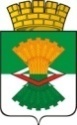 ДУМА МАХНЁВСКОГО МУНИЦИПАЛЬНОГО ОБРАЗОВАНИЯ третьего созываРЕШЕНИЕот  11 марта 2020                   п.г.т.Махнёво                                      № 478Об отчёте  Администрации Махнёвского муниципального образования об использовании  имущества   Махнёвского муниципального образования за 2019 годРассмотрев отчёт  Администрации Махнёвского муниципального образования об использовании имущества Махнёвского муниципального образования за 2019 год,  Дума Махнёвского муниципального образования РЕШИЛА:Отчёт  Администрации Махнёвского муниципального образования об  использовании имущества Махнёвского муниципального образования за 2019 год  принять к сведению (прилагается).Настоящее Решение вступает в силу с даты его принятия.Направить настоящее Решение для опубликования  в газету «Алапаевская искра» и разместить на сайте Махнёвского муниципального образования в сети «Интернет».Председатель  Думы   муниципального образования		                                И.М. АвдеевГлава  муниципального образования                                         А.В. Лызлов                                                                               Приложение                                                                            к Решению Думы Махнёвского                                                                           муниципального  образования                                                             от 11.03.2020   № 478Отчёт  Администрации Махнёвского муниципального образования об использовании имущества Махнёвского муниципального образованияза 2019 год  В соответствии c п.4 ст. 52  Устава Махнёвского муниципального образования  отдел по управлению имуществом и земельными ресурсами Администрации Махнёвского муниципального образования  представляет  отчет об использовании  имущества Махнёвского муниципального образования  за 2019 год.Раздел I.Управление и распоряжение земельными участками, находящимися в муниципальной собственности   и земельными участками государственная собственность на которые не разграничена.Предоставление  земельных участков в  аренду, собственность бесплатно, собственность (за плату), постоянное бессрочное пользование, безвозмездное пользование. 2. Доходы от  арендной платы и  продажи земельных участков.Снижение поступлений в бюджет Махнёвского муниципального образования (далее- местный бюджет) сумм арендных платежей и дохода от продажи  земельных участков связано:- с  неисполнением прогнозного плана приватизации на 2019 год по причине отсутствия заявок на участие в аукционе (три аукциона);- отсутствие заявлений о  предоставлении в собственность (за плату) земельных участков; - с задолженностью по арендной плате. По состоянию на 01.01.2020 за 2019 год образовалась задолженность по арендной плате у арендаторов Махнёвского муниципального образования:1) ЗАО «Нерудсервис»  266 638,18 руб. 2) Джаббаров Эльяр Джаббар оглы   170 374,46 руб.3) Авдеев Игорь Михайлович   105 142,22 руб.4) Аткин Михаил Петрович  31 483,84 руб. 5) Пашаев Адил Атаханович   20 981,29 руб. Раздел II.Управление и распоряжение муниципальным движимым и недвижимым  имуществом  (за исключением  имущества муниципальных бюджетных учреждений, а также имущества муниципальных унитарных предприятий, в том числе казенных).1.Предоставление муниципального движимого и недвижимого имущества в аренду, собственность, хозяйственное ведение, оперативное управление2. Доходы от арендной платы, продажи и найма  муниципального имущества.Снижение поступлений в  местный бюджет сумм арендных платежей связано:- с  неисполнением прогнозного плана приватизации на 2019 год, по причине отсутствия заявок на участие в аукционе (три аукциона);- с задолженностью по арендной плате. По состоянию на 01.01.2020 за 2019 год образовалась задолженность по арендной плате у крупных арендаторов Махнёвского муниципального образования:1) негосударственное образовательное частное учреждение "Автошкола Пуля" 85 182,72 руб.;2) ООО "УТЦ "Техника" – 44 265,33 руб..Раздел  III. Ведение претензионно-исковой  работы.По задолженности, неуплаченной в сроки и по результатам претензионной работы за 2019  год, направлены иски в суд. Задолженность за 2010-2015   годы находится на исполнении в службе судебных приставов, задолженность за 2016-2018    годы – на рассмотрении в суде:Информация подготовлена начальником  отдела по управлению имуществом и земельными ресурсами Администрации Махнёвского муниципального образования  Качановой Ниной НиколаевнойНаименование показателяКоличество, ед.1.Количество действующих договоров аренды земельных участков  на отчетный период1521.1.Количество заключенных договоров аренды земельных участков  за отчетный период, в том числе:221.1.1Количество  договоров аренды  земельных участков  без проведения аукционов по продаже права на заключения договора аренды201.1.2Общая площадь земельных участков, переданных в аренду, Га1,81.1.3Количество  договоров аренды  земельных участков  с проведением аукционов по продаже права на заключения договора аренды21.1.4.Общая площадь земельных участков, переданных в аренду, Га93,12.Количество земельных участков переданных в собственность, в том числе:12.1Количество земельных участков переданных (бесплатно) на основании статьи 25 закона Свердловской областиот 07.07.2004 года  № 18-ОЗ «Об особенностях регулированияземельных отношений на территории Свердловской области»12.1.1.Общая площадь земельных участков, переданных в собственность бесплатно , Га0,142.2.Количество земельных участков, проданных в собственных (купля- продажа)252.2.1.Общая площадь земельных участков, переданных в собственность, Га3,28  3Количество земельных участков предоставленных в постоянное бессрочное пользование23.1.Общая площадь земельных участков, переданных в постоянное бессрочное пользование, Га  1,94Количество земельных участков, предоставленных в безвозмездное пользование04.1Общая площадь земельных участков, переданных в безвозмездное пользование, Га05.Количество земельных участков, в отношении которых установлен публичный сервитут, Га0№Вид доходовНачислено за 2019 год, тыс.руб.Фактическое поступление, тыс.руб.Недоимка, тыс. руб.План, тыс. руб.Процент исполнения к плану, (%)Причины отклонения от плановых значений1Доходы, получаемые в виде арендной  платы за земельные участки, государственная собственность на которые не разграничена и которые расположены  в границах  муниципального образования, а также средства от продажи права на заключение договоров аренды указанных земельных участков1059,2699,7359,5 650,0107,6Причиной превышения плановых показателей является увеличение арендной платы за счет применения коэффициента, утвержденного Постановлением правительства Свердловской области от 20.12.2018 № 903-ПП, а так же взыскание задолженностей по арендным платежам за предыдущие годы  2Доходы от продажи земельных участков, государственная собственность на которые не разграничена116,9116,90,0500,0023,4Причиной не выполнения плановых показателей является отсутствие необходимого количества поступивших заявлений о  предоставлении в собственность (за плату) земельных участков3Доходы  от продажи земельных участков, находящихся в муниципальной собственности (за исключением земельных участков муниципальных бюджетных и автономных учреждений)0,30,30,0500,000,06Причиной невыполнения плановых показателей является не исполнение прогнозного плана приватизацииИТОГО1176,4816,9359,5165071,3№Наименование показателяКоличество, ед.1Количество нежилых зданий, сооружений, зарегистрированных в реестре муниципальной собственности1112Количество обследованных объектов, находящихся в муниципальной собственности53Количество объектов муниципальной собственности, право муниципальной собственности, на которые зарегистрировано в отчетном году144Количество действующих договоров оперативного управления, в том числе;16Количество заключенных в отчетном году договоров оперативного управления, или дополнительных соглашений к действующим договорам оперативного управления215Количество заключенных в отчетном году договоров безвозмездного пользования06Количество заключенных в отчетном году договоров хозяйственного  ведения или дополнительных соглашений к действующим договорам хозяйственного ведения97Количество заключенных в отчетном году договоров социального найма198Количество заключенных в отчетном году договоров служебного найма19Количество заключенных в отчетном году договоров маневренного найма010Количество объектов муниципальной собственности, прошедших техническую инвентаризацию в отчетном году110Количество объектов, поставленных на бесхозяйный учет в отчетном году411Количество списанных объектов муниципального имущества012Количество объектов недвижимости, переданных из субъекта Российской Федерации, в том числе земельных участков в отчетном году в собственность муниципального образования2 13Приватизация муниципального имущества (реализация) в отчетном году014Количество объектов муниципальной собственности, на которые проведена оценка.315Количество проданных объектов муниципальной собственности, в том числе:015.1.недвижимое имущество согласно плану приватизации;015.2.движимое имущество (металлолом)016Проведено конкурсов и аукционов по продаже права на заключение договоров аренды муниципального имущества017Количество действующих договоров аренды муниципального недвижимого и движимого имущества, в том числе 617.1Количество заключенных в отчетном году договоров аренды муниципального имущества018Количество приватизированных жилых помещений (квартир, домов, комнат) общей площадью 243,2  кв.м.4Вид доходовНачислено за 2019 год, тыс.руб.Фактическое поступление, тыс.руб.Недоимка, тыс. рублейПлан, тыс. рублейПроцент исполнения  к плану (%)Причины отклонения от плановых значений  Доходы от продажи квартир, находящихся в собственности муниципального образования298,4298,40,0100,00 298,4Причиной превышения плановых показателей является досрочная выплата ипотечных взносов по договору купли-продажиДоходы от реализации имущества, находящегося в государственной и муниципальной собственности (за исключением движимого имущества бюджетных и автономных учреждений, а также имущества государственных  и муниципальных унитарных предприятий, в том числе казенных)                   0,00,0-3000,00Причиной невыполнения плановых показателей является не исполнения прогнозного плана приватизацииДоходы  о реализации иного имущества, находящегося в собственности муниципального образования (за исключением  имущества муниципальных бюджетных учреждений, а также имущества муниципальных унитарных предприятий, в том числе казенных), в части реализации материальных запасов)0,00,0-500,000Причиной невыполнения плановых показателей является не исполнения прогнозного плана приватизацииДоходы от сдачи  аренду объектов нежилого фонда муниципального образования, находящегося в казне муниципального образования и не  являющихся памятниками истории, культуры и градостроительства1232,31144,088,31110,0103Причиной повышения плановых показателей является увеличение арендной платы, в связи с изменением базовой ставки   на 2019 год решением Думы МО от 19.12.2018г №  373         плата за наем16,816,00,800Доходы не запланированыИТОГО1547,51458,489,14710,031№п/п Наименование доходного источникаНаименование арендатораСумма долга, тыс. рублейПени, тыс. рублейСумма с учетом пени, тыс. рублейИсполнительное производствоСумма оплаты в 2019г,                      тыс.рублей1.Аренда землиСмагина  Любовь Николаевна1,3-1,3№ 2-342/2015 от 29.12.20150,772.Аренда имуществаНОЧУ «Автошкола Пуля»85,180,4385,61на рассмотрении в суде с 06.12.2019 года-3.Аренда имущества ООО «УТЦ «Техника»44,270,2244,49на рассмотрении в суде с 06.12.2019 года-ИТОГО: 129,450,65130,10,77